NAME:……………………………… ……………………………..ADM NO…………………GEOGRAPHY  FORM 2OCT/NOV EXAM MWAKICAN JOINT EXAMINATIONS – 2019INSTRUCTIONS TO STUDENTS:Write your name, admission number and class in the spaces provided.Answer all the questions in this paper. All answer must be written in the spaces provided.Candidates should check the question paper to ascertain that all the pages are printed as indicated and that no questions are missing.SECTION A(25MKS)- ANSWER ALL THE QUESTIONS IN THIS SECTION (25MKS)(a) State three reasons why the interior of the earth has high temperatures.		3mks(b) Give two differences between Sial and Sima.			2mks(a) Give two ways in which heat is transferred to the atmosphere.			2mks(b) Describe how humidity is measured in a weather station.			4mks(a) State two conditions that are necessary for the formation of petroleum.		2mks(b) The table below shows some examples of rocks. Complete it.		3mks Original rock					metamorphic rockGraniteSandClay(a) Name two effects of horizontal earth movement .			2mks(b) State two weaknesses of continental drift theory.			2mks(a) Name two modern methods used in weather forecasting .			2mks(b) State three ways in which weather forecasting is important to man.		3mksSECTION B(ANSWER ALL THE QUESTIONS (75MKS(a) (i) what is folding.			2mks(ii) State three factors which influence folding.		3mks(iii)Differentiate between symmetrical and asymmetrical fold.			2mks(b)(i) Name three fold mountains found outside Africa.			3mks(ii) Apart from fold mountains, name two features produced by folding.	2mks(iii) Describe how fold mountains are formed.			5mks(c)Explain four ways in which fold mountains influence human activities.	8mks(a)(i) Name two types of vegetation.			2mks(ii) Give two Pssyiographic factors influencing vegetation distribution .		2mks(b) The diagram below shows vegetation zones of an east African mountain .Use it to answer the questions that follow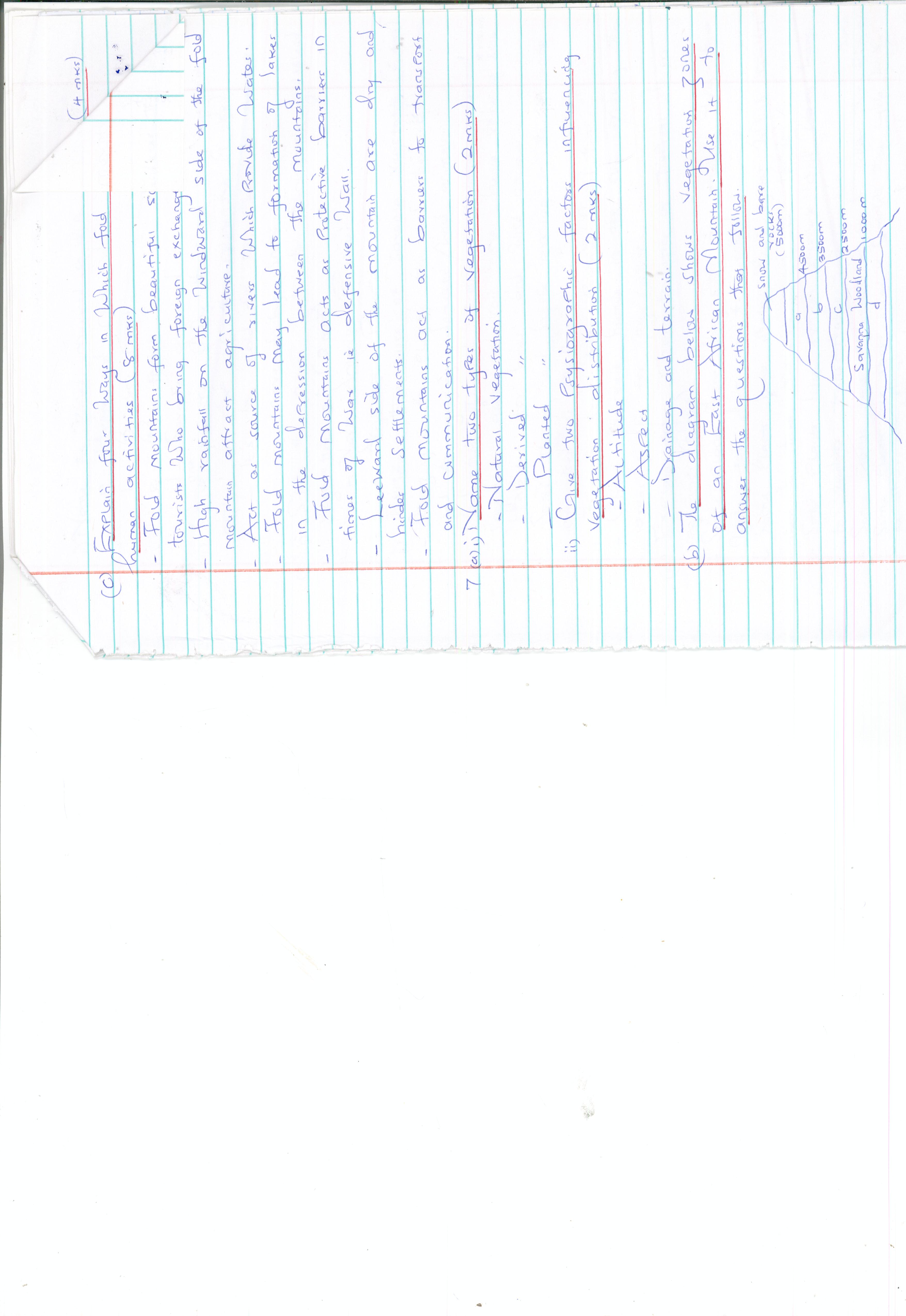 (i) Name the zones marked a,b,c and d .			4mks(ii) Give one reason why there are no vegetation cover on top of the mountain.	1mk(c)(i) State the name given to temperate grassland vegetation in :2mks-North America--Argentina-(ii) Explain three uses of Savanna vegetation.			6mksd)Explain four characteristics of tropical desert vegetation.		8mks(a) The table below shows the production of various horticultural crops in Kenya between 2008 and 2010 in “000” tonnes.
(i)Using a scale of 1cm represent 50,000 tonnes,draw  a comparative bar graph to present the data above.			8mks(ii) Name the crop that has the highest production within the period .		1mk(iii)Give two advantages of using comparative bar graphs.			4mksb) identify the two types of photographs.		2mks(c)Give two uses of photographs.			4mks(d) Give two differences between aerial photographs and ground photographs.  4mks(e) Define the following term used in photographs:Dead ground											2mksCrop/Year200820092010Cabbages380340320Tomatoes340360360Onions360320340Oranges400380380